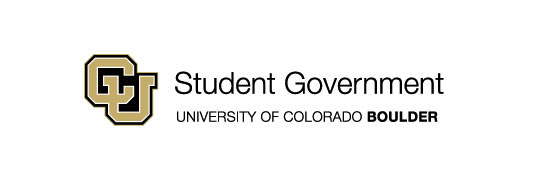 Legislative Council6 September 2013					79 LCR 05 — Honoring Cheryl Kent			Sponsored By:        Ellie Roberts		President of Internal AffairsMarco Dorado		President of External AffairsZachary Strang		Chair, Recreation BoardWyatt Ryder		Election CommissionerLora Roberts		Chief of StaffMatt Ribarich 		Director of SustainabilityLauren Cross		Director of CommunicationsJuedon Kebede		Representative at largeRichard Bateman		Recreation Board RepresentativeEllesse Spaeth		Recreation Board RepresentativeAlec Parkin		Recreation Board RepresentativeSpencer Graham		Recreation Board RepresentativeJohn Lanz		Recreation Board Representative  John Meyer		Recreation Board Representative	Jarryd Butler		Recreation Center Student StaffBruce Deakyne		Chair Emeritus, Recreation BoardMeg Rapp		Emeritus Representative at largeColin Finch		Emeritus Recreation Board RepresentativeChelsea Canada 		Arts & Sciences Senator	                                 Kelsey Cody  		Graduate Senator Authored By:          Chris Schaefbauer		President of Student AffairsA resolution to recognize the service of former Recreation Services Director, Cheryl KentResolution HistoryOn July 19th, 2013, Cheryl Kent retired from her position as the director of recreation services. She served as director for 5 years. Cheryl sparked a student movement for renovating the CU Recreation Center in 2010 that led to the largest turnout in CUSG history in the Spring elections of 2011. Under her direction, Recreation Services has embarked on the renovation project that has been extraordinarily successful thus far; achieving its program plan goals within budget and on an extremely tight schedule. The renovation project was only one of many accomplishments during her tenure. She grew the programs within the recreation center such as the Be Fit pass and Intramural Sports. She also increased the recreation center’s communication with students and ensured customer service was the highest priority.Beyond her accomplishments within Recreation Services, she also served as a mentor for countless student leaders within CUSG, modeling leadership and empowering students to advocate for a healthier campus environment. Resolution SummaryBecause of Cheryl’s dedication to students, CUSG, and Recreation Services, we believe that she should be publicly recognized for her contributions. This resolution serves to thank her for the countless contributions she made to improve the health and well-being of University of Colorado Boulder students.Whereas, Cheryl Kent served as the director for recreation services for 5 years;Whereas, Cheryl was an enduring advocate for students and student voice on issues relating to recreation services and students’ health and well-being;Whereas, Cheryl led the development and start of the recreation center renovation project (Buff Up the Rec) that broke ground in 2012;Whereas, Cheryl provided mentorship and professional development for hundreds of student leaders and student employees.THEREFORE BE IT RESOLVED by the University of Colorado Student Government that:Section 1: The students of the University of Colorado Boulder recognize and honor the service of Cheryl Kent to the University, CUSG, and the recreation center. Section 2: The students of the University of Colorado Boulder thank Cheryl Kent for her dedication to students and student leaders.Section 3: The students of the University of Colorado Boulder wish Cheryl success and happiness in her future endeavors. Vote Count09/19/2013				Passed on 1st reading			Acclamation09/26/2013				Passed on 2nd reading			Acclamation		____________________________ 			______________________________Chris Schaefbauer					Wesley MontagPresident of Student Affairs				Legislative Council President____________________________			______________________________Ellie Roberts						Marco DoradoPresident of Internal Affairs				President of External Affairs